Интернет - выставка«Страницы из жизни Воткинской районной комсомольской организации». К 95-летию Всесоюзного Ленинского Коммунистического Союза молодежи»Перебирая фотографии былые,Я вспоминаю юности года.Как дороги те лица молодые,Что смотрят так задорно на меня…Л. Канахина29 октября 2013 г. исполняется 95 лет со дня создания ВЛКСМ — самой массовой в истории страны молодежной организации. Почти 80 процентов населения старше 40 лет – это воспитанники комсомола.Эта дата напомнит ветеранам комсомола о городах-новостройках, знаменитом БАМе, студенческих строительных отрядах, комсомольских субботниках, соревнования, конкурсах, слетах, о фактах рядовых и героических, которыми каждый из них вправе дорожить и гордиться.Ошибки? Ошибки были, а кто без них? Они научили комсомольцев делать выводы и с надеждой смотреть в будущее.Комсомол стал настоящей школой жизни, гражданской и профессиональной зрелости, первым опытом организаторской работы для миллионов наших сограждан. Многие люди, прошедшие школу комсомольской закалки, благодарны за полученный багаж знаний, опыта, зрелости и мудрости.Воткинская комсомолия была всегда в гуще дел и начинаний молодых. Об этом вспоминать не стыдно.Всем, кто сохранил сегодня добрые чувства по отношению к комсомолу и готов пробуждать эти чувства у своих детей, внуков, друзей, коллег, посвящается эта выставка.На выставке представлены фотографии и документы из пяти архивных фондов архивного отдела Администрации МО «Воткинский район»: коллекции документов детских, юношеских организаций, фотодокументов, документов жителей Воткинского района, личных архивных фондов Г.А. Краснова и Ф.П. Тукмачева, а так же из семейных архивов А.В. Варламовой и Л.В. Банниковой, с районных конкурсов «Старая фотография».Будем признательны всем, кто изъявит желание пополнить нашу коллекцию документов по комсомолу своими фотографиями и воспоминаниями.И.Г. Камышева, ведущий специалист-эксперт архивного отделаФотогалерея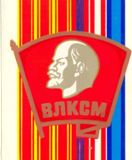 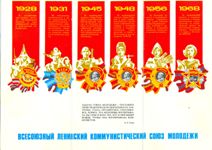 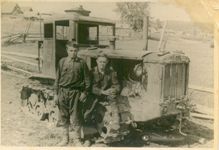 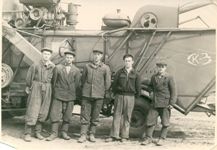 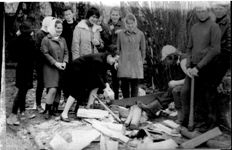 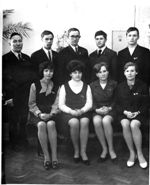 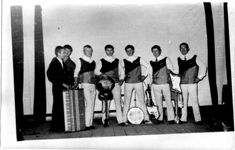 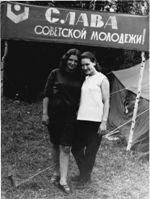 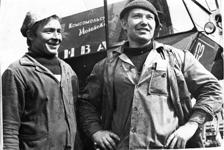 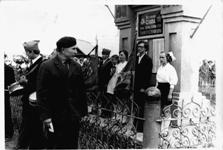 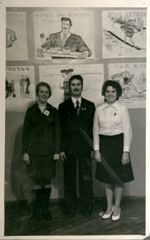 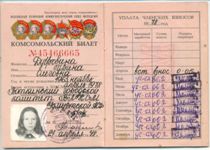 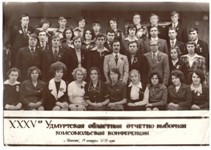 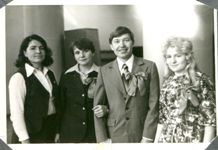 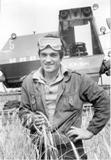 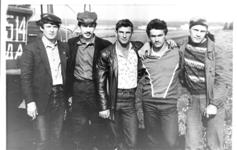 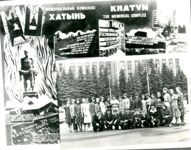 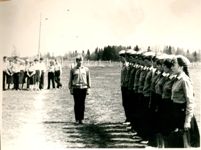 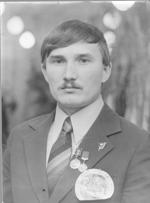 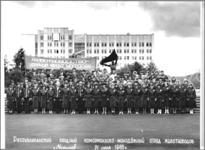 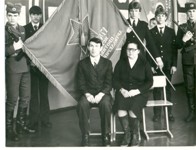 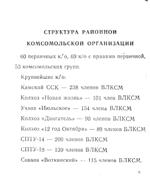 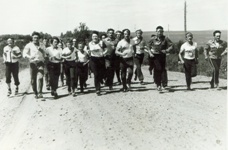 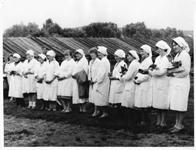 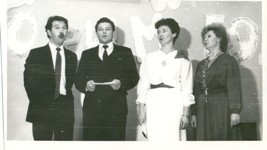 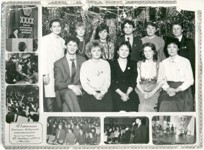 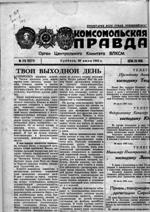 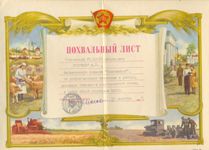 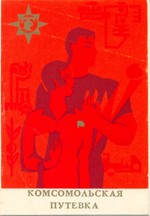 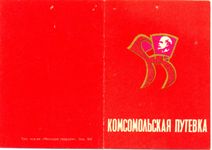 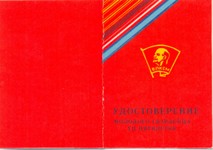 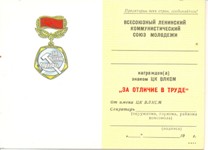 